 english class xiiiInício:			Término: 			DPO: 1. Look at the posters below. Can you identify which social causes they represent? Which of them appeals to you the most? Why?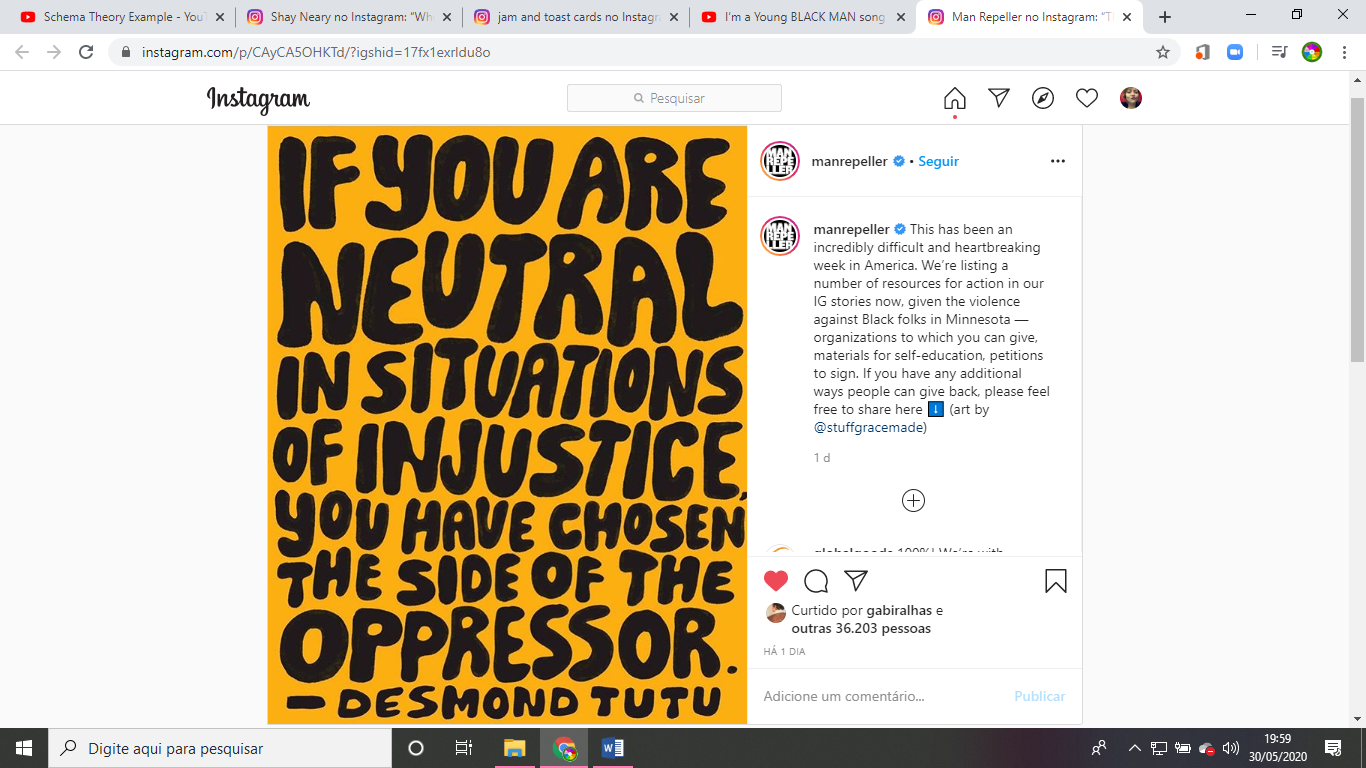 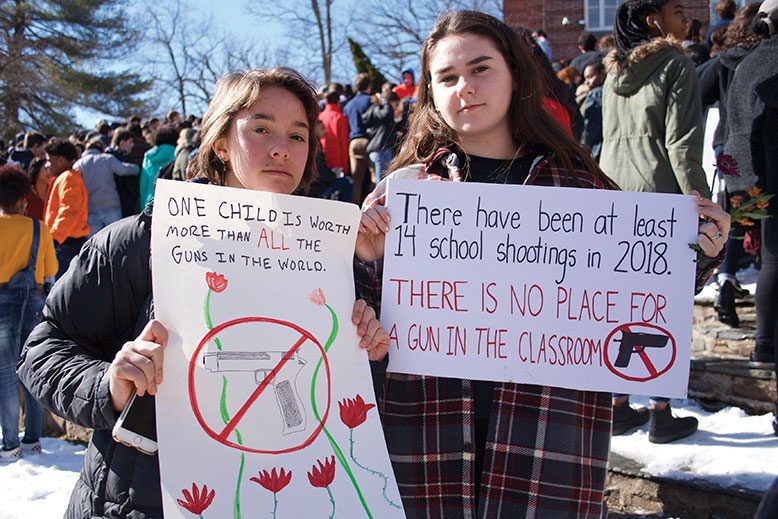 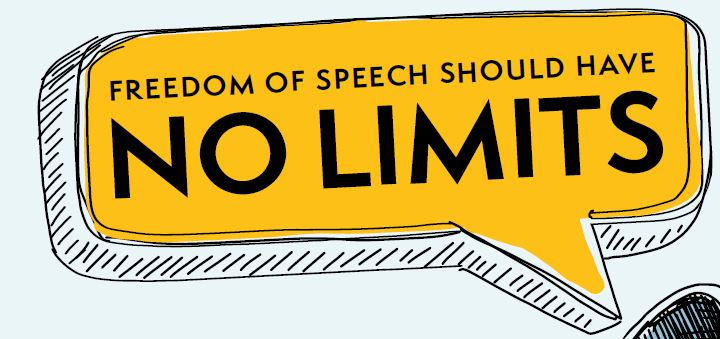 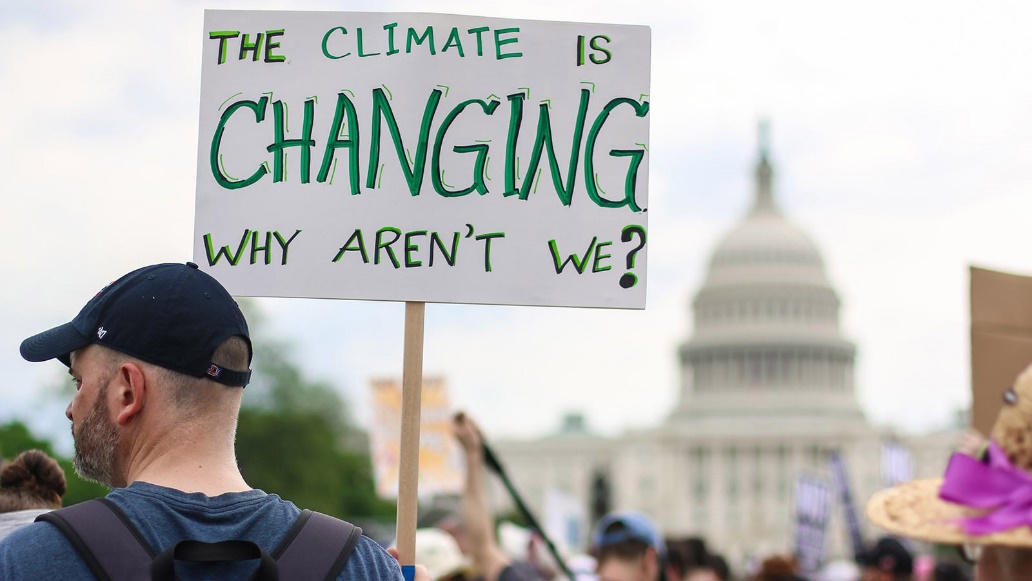     ___________________________________________    ___________________________________________    ___________________________________________    ___________________________________________    ___________________________________________    ___________________________________________    ___________________________________________2. Choose one of the pictures and describe it. Explain what the message stands for. Do you agree with that message? Why or why not?________________________________________________________________________________________________________________________________________________________________________________________________________________________________________________________________________________________________________________________________________________________________________________________________________________________________________________________________________________________________3. Look at the box below and make 3 sentences about the pictures above using the words shown. 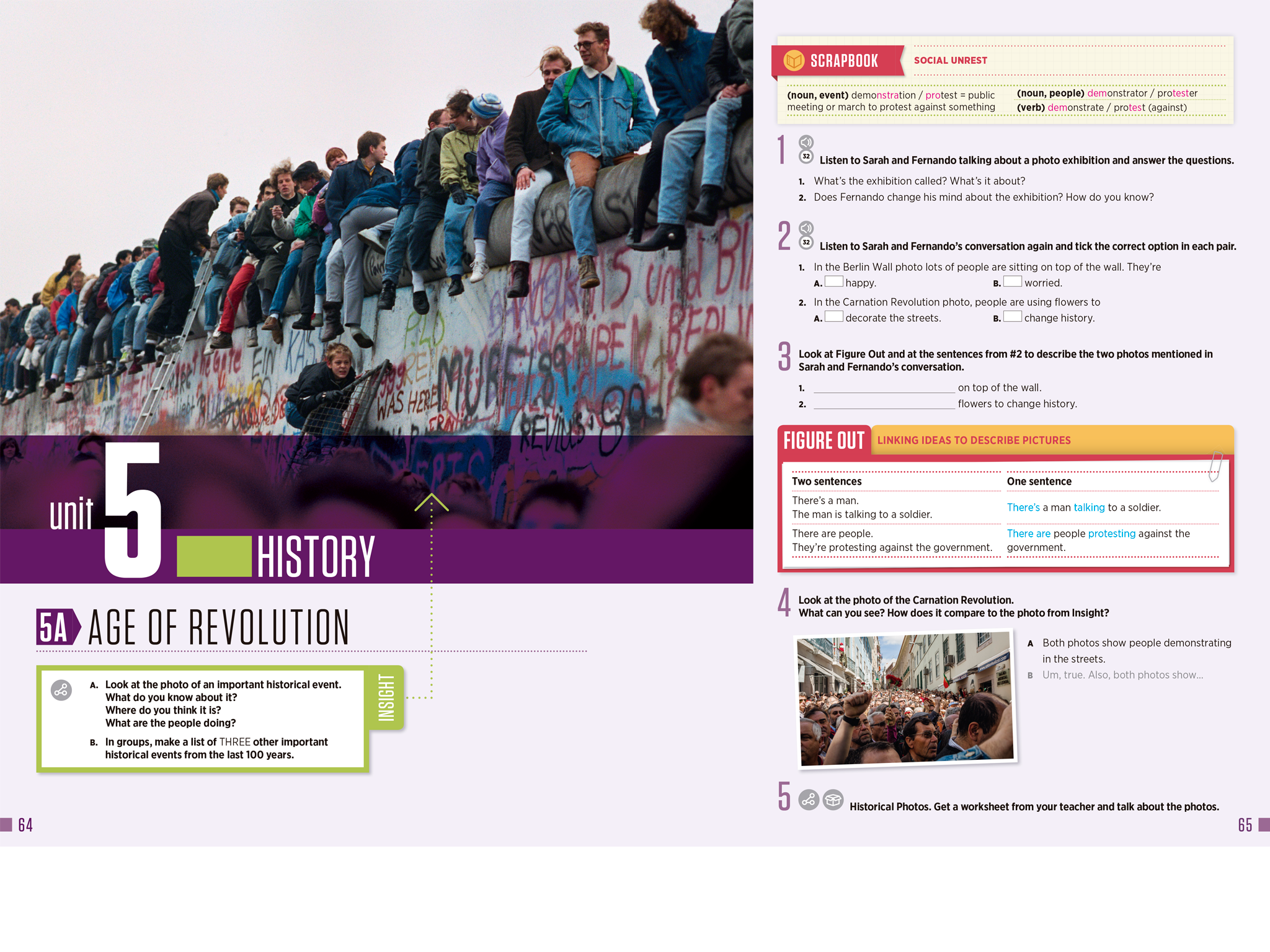 ________________________________________________________________________________________________________________________________________________________________________________________________________________________________________________